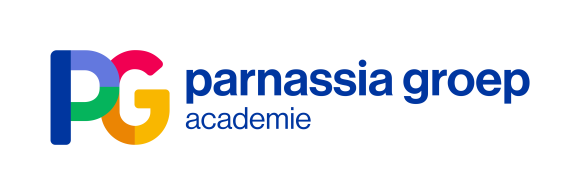 Webinar Wetenschappelijk Middagprogramma | Najaar 2021Nascholing psychiatrie – regio HaaglandenTijdEerste twee dinsdagen van de maand; 15.30 uur tot 17.00 uur LocatieOnline (via Zoom)OrganisatieProf. dr. H. Wijbrand Hoek, Prof. dr. Jan Dirk Blom. dr. Rob Kok, dr. Karin Slotema en dr. Irma Huijbrechts (specialismegroepen)InfoSecretariaat Opleiding Psychiatrie, Edith Gram tel. 088-357 0322E-mail: opleidingpsychiatrie@parnassiagroep.nl Na afloop zijn onze WMP’s (indien hiervoor toestemming is verleend) terug te kijken via ons videoplatform.  Presentaties zijn terug te vinden op sharepoint:  WMPAccreditatieWordt aangevraagd bij de Nederlandse Vereniging voor Psychiatrie,  Verpleegkundig Specialistenregister, Kwaliteitsregister verpleegkundigen, de Vereniging voor Verslavingsgeneeskunde, SKJ en de Federatie Gezondheidszorgpsychologen (cummulatief)07-09-2021Genderdysforie      Genderdysforie      07-09-202115.30 uurOpening door de dagvoorzitter07-09-202115.40 uur16.35 uur17.20 uurTransminded? Onderzoek naar de transgenderzorg binnen Parnassia Groep
Drs. Jos A. Vroege, Psycholoog / seksuoloog-NVVS, Specialismeleider Seksuologie & Transgenderzorg; Drs. Tim de Jong, Ervaringsdeskundige en ondersteuner van Specialismegroep Seks & GenderGenderdysforie is geen stoornis. Waarom dan toch transgenderzorg bij Youz?
Alex Kolman, vrijgevestigd (kj)psychiater/-psychotherapeut in Amsterdam, regiebehandelaar van het Transgenderteam Youz Zaandam;  
Thomas Wormgoor, Teamcoördinator genderpoli Youz Zaandam en stafmedewerker transgenderzorg Youz, lid specialismegroep Seks en GenderDiscussie07-09-202117.30 uurAfsluiting 05-10-2021ADHD & SlaapstoornissenADHD & Slaapstoornissen05-10-202115.30 uurOpening door de dagvoorzitter05-10-202115.40uur16.50 uurADHD, slaap en gezondheid 
Sprekers: 
Prof. dr. Sandra Kooij psychiater ADHD Parnassia Groep
Dr. Dora Wynchank, psychiater en onderzoeker Kenniscentrum PsyQDiscussie05-10-202117.30 uurAfsluiting12-10-2021Eetstoornissen en co morbiditeit  Eetstoornissen en co morbiditeit  12-10-202115.30 uurOpening door de dagvoorzitter Wijbrand Hoek12-10-202115.40 uur16.10 uur16.45 uur‘Een aai over je bol of een schop onder je hol?’Drs. Patricia Bos, ervaringsdeskundige, lid stuurgroep K-EET, lid specialismegroep Eet- en VoedingsstoornissenEetstoornissen en Autisme
Dr. Sebastian Cardona,  Psychiater, Directeur Zorg Youz, PhD, MBAEetstoornissen en persoonlijkheidsstoornissenDr. Martie de Jong, klinisch psycholoog Parnassia Groep, specialismeleider Eet- en Voedingsstoornissen12-10-202117.20 uur17.30 uurDiscussieAfsluiting02-11-2021Eenzaamheid bij ouderen Eenzaamheid bij ouderen 02-11-202115.30 uurOpening door de dagvoorzitter Rob Kok02-11-202115.40 uur16.35 uur17.20 uurEenzaamheid en sociale isolatie bij ouderen: gevolgen, kwetsbaarheid en de rol van depressieNatasja Schutter, psychiater Arkin Ouderen NoordEenzaamheidinterventies: doen wat werktDr. Tamara Bouwman, senior onderzoeker Vilans (kenniscentrum langdurende zorg)Discussie02-11-202117.30 uurAfsluiting09-11-2021Onderwijs – meer informatie volgtOnderwijs – meer informatie volgt09-11-202107-12-2021Netwerkpsychiatrie Netwerkpsychiatrie 07-12-202115.30 uurOpening door de dagvoorzitter Rob Kok07-12-202115.40 uur16.35 uur17.20 uurNetwerkpsychiatrieProf. dr. Niels Mulder, Hoogleraar Openbare Geestelijke Gezondheidszorg bij het Erasmus MC en als psychiater, opleider en onderzoeker werkzaam bij Antes, onderdeel van de Parnassia Groep Netwerkpsychiatrie moet sociale inclusie bevorderen Prof. dr. Jaap van Weeghel, emeritus HoogleraarDiscussie07-12-202117.30 uurAfsluiting14-12-2021klinische WMP samen met een kinderneuroloog klinische WMP samen met een kinderneuroloog 14-12-202115.30 uurOpening door de dagvoorzitter 14-12-202115.40 uur“Onverklaarde neurologische problemen in de psychiatrie en specifiek bij autisme, wat nu?”Sprekers:Wietske Ester, kinder- en jeugdpsychiater Sarr Expertisecentrum Autisme RotterdamLiesl Rehbock, kinderarts-neuroloog, Sint Franciscus Gasthuis-Vlietland Ziekenhuis Rotterdam & Lange Land Ziekenhuis Zoetermeer14-12-202117.30 uurAfsluiting